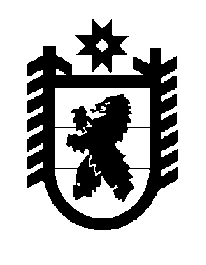 Республика КарелияАдминистрация Пудожского муниципального  районаПОСТАНОВЛЕНИЕОт 12.03.2024  № 133-Пг. ПудожО внесении изменений в Муниципальную программу «Формирования современной городской среды на территории Пудожского городского поселения»В рамках реализации федерального проекта «Формирование комфортной городской среды» на территории Пудожского городского поселения, руководствуясь Уставом Пудожского муниципального района, администрация Пудожского муниципального района                                                             ПОСТАНОВЛЯЕТ:1. Внести следующие изменения в Муниципальную программу «Формирования современной городской среды на территории Пудожского городского поселения» утвержденную  Постановлением администрации Пудожского городского поселения от 19.09.2017 года № 250-П  (далее – Муниципальная программа):1.1. Раздел «Объемы бюджетных ассигнований муниципальной программы» изложить в следующей редакции:     »1.2.Приложение № 3.2 Муниципальной программы «Адресный перечень дворовых и общественных территорий подлежащих благоустройству в 2024 году» изложить в новой редакции (прилагается); 1.3. Приложение № 12  Муниципальной программы «Ресурсное обеспечение реализации муниципальной программы» изложить в новой редакции (прилагается).2.Разместить настоящее постановление на официальном сайте Пудожского муниципального района.3.Контроль за исполнением настоящего постановления оставляю за собой.4.Настоящее постановление вступает в силу со дня его подписания.Глава Пудожского муниципального района						А.В. ЗубовПриложение 3.2к муниципальной программе(в редакции Постановления Администрации Пудожского муниципального районаот 12.03.2024 № 133-П)Адресный перечень дворовых и общественных территорий, подлежащих благоустройству в 2024 годуПриложение 12к муниципальной программе (в редакции Постановления Администрации Пудожского муниципального районаот 12.03.2024 № 133-П)Ресурсное обеспечение реализации муниципальной программыОбъемы бюджетных ассигнований муниципальной программыОбъемы бюджетных ассигнований муниципальной программыГодВсего(тыс.рублей)В том числеВ том числеВ том числеОбъемы бюджетных ассигнований муниципальной программыГодВсего(тыс.рублей)за счет средств бюджета Республики Карелияза счет средств муниципального образованияза счетбезвозмездныхпоступлений(граждан,юридическихлиц)*Объемы бюджетных ассигнований муниципальной программы20184593,683023419,70001133,7238440,25918Объемы бюджетных ассигнований муниципальной программы201910158,197499531,27900571,9744454,94405Объемы бюджетных ассигнований муниципальной программы20209177,949358639,900518,39419,65535  Объемы бюджетных ассигнований муниципальной программы20216491,750136090,450401,300130,000Объемы бюджетных ассигнований муниципальной программы20226870,068826481,197388,871820,000Объемы бюджетных ассигнований муниципальной программы20231621,184141529,41991,765140,000Объемы бюджетных ассигнований муниципальной программы20242469,617571875,17300594,444570,000Объемы бюджетных ассигнований муниципальной программыИтого41382,4505237567,1183700,47394114,85858№ п/пНаименование дворовой и общественнойтерритории, её расположениеВиды работОбщественные территорииОбщественные территорииОбщественные территории1Территория городского стадиона – 2 этапОбустройство входной зоны2Детская площадка у д. № 10 по ул. СтроителейОбустройство детской площадки3Аллея по ул. Ленина от д. № 43 до д. № 65 г. Пудож – 4 этапАсфальтированиеНаименова-ниеОтветственный исполнитель, соисполнитель, государственный заказчик-координатор, участникИсточник финансированияКод бюджетной классификацииКод бюджетной классификацииКод бюджетной классификацииКод бюджетной классификацииОбъемы бюджетных ассигнований (тыс. руб.)Объемы бюджетных ассигнований (тыс. руб.)Объемы бюджетных ассигнований (тыс. руб.)Объемы бюджетных ассигнований (тыс. руб.)Объемы бюджетных ассигнований (тыс. руб.)Объемы бюджетных ассигнований (тыс. руб.)Объемы бюджетных ассигнований (тыс. руб.)Наименова-ниеОтветственный исполнитель, соисполнитель, государственный заказчик-координатор, участникИсточник финансированияГРБСРз
ПрЦСРВР2018 год2019 год2020 год2021 год2022 год2023 год2024 годМуниципальная программа «Формирования современной городской среды на территории Пудожского городского поселения»Администрация Пудожского муниципального районаБюджет муниципального образования009,018018009050305030409,0503050313000L5550200F255550130F2555502441060,07384571,97444518,394401,30013388,8718291,76514112,51038Муниципальная программа «Формирования современной городской среды на территории Пудожского городского поселения»Администрация Пудожского муниципального районаБюджет муниципального образования009,018018009050305030409,0503050313000L560024473,650000000Муниципальная программа «Формирования современной городской среды на территории Пудожского городского поселения»Администрация Пудожского муниципального района1300076050 244000000481,93419Муниципальная программа «Формирования современной городской среды на территории Пудожского городского поселения»Администрация Пудожского муниципального районаБюджет Республики Карелия009,018 0180090503    0503     0409,0503050313000L5550200F255550130F255550244187,50695,3127886,40360,9076064,8120115,2941918,75177Муниципальная программа «Формирования современной городской среды на территории Пудожского городского поселения»Администрация Пудожского муниципального районаБюджет Республики Карелия009,018 0180090503    0503     0409,0503050371000L560024417,67715000000Муниципальная программа «Формирования современной городской среды на территории Пудожского городского поселения»Администрация Пудожского муниципального районаБюджет Российской Федерации009,018 0180090503    0503     0409,0503 050313000L5550200F255550130F2555502442937,59409435,966228553,4976029,542406416,384991514,124811856,42123Муниципальная программа «Формирования современной городской среды на территории Пудожского городского поселения»Администрация Пудожского муниципального районаБюджет Российской Федерации009,018 0180090503    0503     0409,0503 050371000L5600244276,92285000000Муниципальная программа «Формирования современной городской среды на территории Пудожского городского поселения»Администрация Пудожского муниципального районаБезвозмездные поступления00901801805030503050313000L5550200F25555013001S555024440,2591854,9440519,65535  0000